Дистанционный конкурс Педагогического мастерства использование ИКТ в образовательном процессе в ДОО «Методическая разработка»Подковырина Наталья Александровна, заместитель заведующего                                  МБДОУ -детский сад № 451, г. Екатеринбург.Номинация «Методическая разработка события для родителей с использованием ИКТ»«Новогодний марафон сказок "Читаем сказки народов Урала»«Дружелюбие, уважение к людям разных национальностей не передаются по наследству, в каждом поколении их надо воспитывать вновь и вновь, и чем раньше начинается формирование этих качеств, тем большую устойчивость они приобретут». Э.К. Суслова.Введение:2024 год – объявлен Президентом Российской Федерации В.В. Путиным как «Годом семьи» в целях популяризации государственной политики в сфере защиты семьи, сохранения традиционных семейных ценностей.В условиях глубоких изменений социокультурной деятельности, интенсивного развития компьютерных технологий, телевидения, сети интернет, современные родители и их дети, к сожалению, поверхностно знакомы со своей национальной культурой и традициями. Поэтому особую актуальность приобретает проблема приобщения детей дошкольного возраста к культуре своего народа на основе выделения в ней общечеловеческих ценностей.Актуальность:В дошкольном возрасте закладываются основы личности; именно дошкольное детство, для которого характерно эмоционально-чувственное восприятие действительности, является благоприятным для нравственного и эстетического воспитания.  Именно в этот период происходит бурное накопление жизненного опыта: нравственного, социального, духовного. В своей работе с детьми дошкольного возраста я убедилась, что положительные качества личности ребенка можно развивать с помощью ознакомления дошкольников с устным народным творчеством, с обычаями и традициями народов Урала.  Именно в них каждый ребенок может проявить себя наиболее полно и реализовать свою творческую активность. Особенно активен и заинтересован ребенок будет, если изучать историю, традиции, обычаи и культуру он будет вместе с родителями, которые в свою очередь должны быть активными помощниками и наставниками для своих детей. В настоящее время особенно актуальной стала проблема терпимого отношения к людям иной национальности, культуры. Не секрет, что сегодня всё большее распространение среди российского общества получили недоброжелательность, озлобленность. Взаимная нетерпимость и культурный эгоизм через средства массовой информации проникают в семью, детский сад, школу. Тема толерантности, совместного проживания разных народов для мира, России и в том числе Урала в последнее время стала очень актуальной.Новизна и оригинальность события: заключается в интеграции образовательных областей, приобщение детей и родителей к традициям и культуре народов Урала через ознакомление с художественной культурой народов, проживающих на Урале.Длительность: краткосрочный.Аудитория: предназначен для родителей детей старшего дошкольного возраста.Практическая значимость:Пополнение библиотеки произведениями народов Урала;Размещение материалов в социальной сети «ВКонтакте» страничка МБДОУ-детский сад № 451 раздел "Семейная гостиная" в Новогоднем марафоне сказок "Читаем сказки народов Урала", выполнение заданий для закрепления прочитанного.Цель проекта: объединить усилия семьи и ДОУ по вопросам формирования нравственно-патриотических чувств и толерантности к людям других национальностей с помощью ИКТ технологий.Задачи:Расширить знания воспитанников и родителей о жизни людей, живущих на Урале, их обычаях, традициях, фольклоре.Познакомить с произведениями народов Урала воспитанников и родителей;Познакомить воспитанников и родителей и новыми информационно-коммуникационными технологиями (LearningApps — сервис для создания интерактивных упражнений);Знакомство воспитанников и родителей для развития инженерного мышления в процессе изучения простых механизмов и создания «работающих» игрушек из подручных материалов.Воспитывать чувство толерантности к представителям других национальностей, чувство гордости за свой народ и его культуру.Идея проекта: Через разные виды деятельности формировать представления у участников образовательного процесса о многообразии культур народов Урала, национальных традициях и обычаях, художественных произведений, а так же создание героев из народных сказок с помощью простых механизмов.Замысел проекта: Организация взаимодействия ДОУ и семьи через нетрадиционные формы работы.Создание условий:- Пополнение методического обеспечения воспитательно - образовательного процесса;- Создание игротеки игр разных народов;- Пополнение библиотеке произведениями разных народов Урала;- Подборка схем простых механизмов для создания «работающих» игрушек из подручных материалов.Средства реализации:Страница ВКонтакте.Этапы работы над созданием события для воспитанников старшего дошкольного возраста (5-7 лет) и их и родителей МБДОУ- детский сад № 451.Период реализации: ноябрь 2023 г.- январь 2024 г. I этап. Организационно-подготовительный (ноябрь)Цель. Подготовка документационного, материально-технического, программно-методического обеспечения организации деятельности в дошкольном образовательном учреждении.Задачи.1. Разработать план подготовки дошкольного образовательного учреждения к событию по направлениям: управление, материально-техническое обеспечение, методическая деятельность, программно-методическое обеспечение, работа с детьми, взаимодействие с родителями, взаимодействие с социумом.3. Пополнить предметно-развивающую среду дошкольного образовательного учреждения в группах старшего дошкольного возраста в соответствии с планом подготовки материально-технического обеспечения.4. Разработать планы организации деятельности дошкольного образовательного учреждения по осуществлению образовательного события.II ЭТАП. ОСНОВНОЙ (декабрь-январь)Цель. Организация образовательной деятельности по плану события в дошкольном образовательном учреждении.Задачи.1. Осуществлять деятельность в соответствии с планированием.2. Повысить компетентность родителей дошкольников путем обеспечения методического сопровождения дошкольном образовательном учреждении с помощью ИКТ технологий.3. Привлечь родителей к участию в мероприятиях детского сада.4. Осуществлять контроль над реализацией проекта.III ЭТАП. Заключительный (январь 2024)Цель. Анализ проделанной работы.Задачи.1. Обобщить результаты работы;2. Провести анализ деятельности;3. Составить отчет по охвату аудитории посещений страницы ВКонтакте;Механизмы реализации:Основные принципы в работе по приобщению старших дошкольников   и их родителей к национальной культуре народов Урала.Работа по приобщению детей старшего дошкольного возраста и их родителей к национальной культуре, должна проводиться системно, по всем направлениям, с включением всех участников педагогического процесса в ДОУ, родителей, и установлением внешних связей.Учет возрастных особенностей при отборе содержания, задач обучения и воспитания.Обеспечение эмоционально-психологического комфорта и уважения к личности ребенка.План выполнения образовательного событияОжидаемые результаты:1.Обогащение и систематизация знания детей о культуре, быте и традициях народов Урала в совместном творчестве с родителями;2.Проявление любознательности участников образовательного процесса к истории народов Урала, его прошлому, к народным традициям, обычаям;3. Развитие инженерного мышления у детей в совместной деятельности с родителями в процессе изучения простых механизмов и создания «работающих» героев сказок из подручных материалов;4.Формирование у родителей совместного чтения с детьми сказок дома, выполнение задания по запоминанию сюжета услышанного произведения;5.Уважительное отношение к родителям, заботливое отношение к младшим; знание традиций своей семьи, бережное отношение к ним;6.Воспитание любви к своему краю, чувства гордости за свою малую Родину, ее достижения и культуру.7.Создание интерактивных игр для детей, способствующих более эффективному усвоения сказок разных народов.Тема, цельПериодМероприятия с детьмиМероприятия с родителямиЗнакомство со сказками народов Урала. 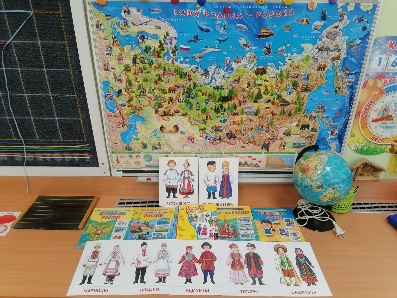 ноябрь-январьЧтение сказок разных народов. Обсуждение с детьми героев разных сказок, их имен и традиций, обычаев.Рекомендации для родителей о значении знакомства с историей Урала, коренными жителями.Акция «Книгооборот»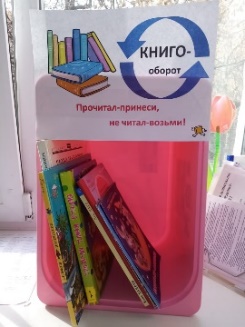 ноябрь-январьПропаганда чтения, привлечение внимания родителей, детей. Возрождение традиций семейного чтения, знакомство со сказами народов Урала.Пропаганда чтения, привлечение внимания родителей, детей. Возрождение традиций семейного чтения, знакомство со сказами народов Урала.Пополнение музея «Народы Урала». 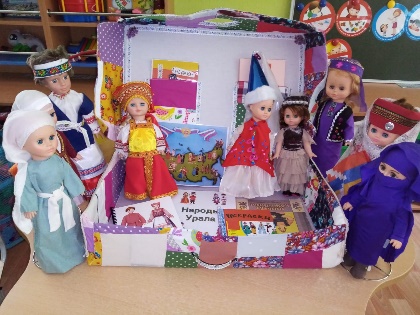 ноябрь-январьЗнакомить детей с народами проживающими на территории Урала, особенностями национальной одежды.Развивать умение подбирать цвета и составлять узоры национального содержания и колорита. Воспитывать интерес, дружелюбное отношение к традициям Уральского народа.Помощь родителей в пошиве национальных костюмов для кукол.Информирование участников образовательного процесса о запуске Новогоднего марафона сказок "Читаем сказки народов Урала", и выполнение заданий.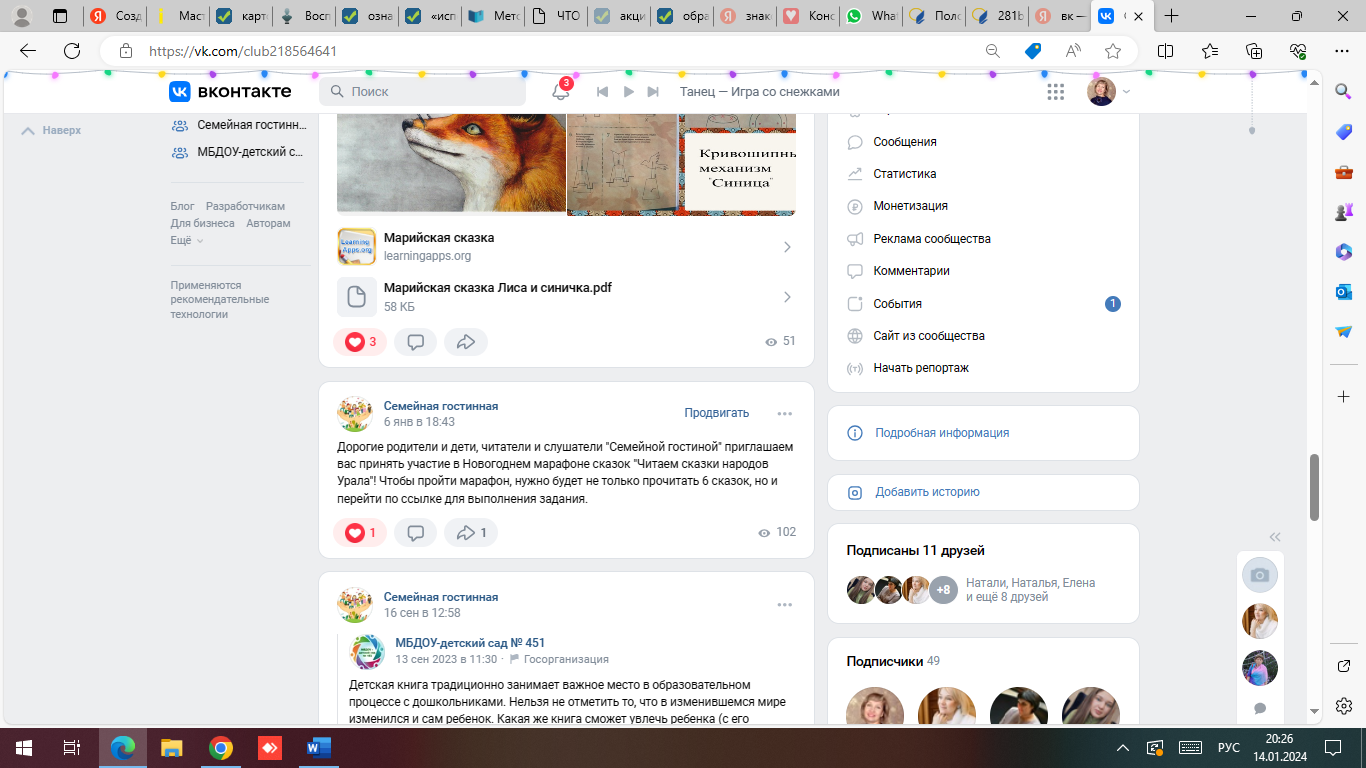 январьУчастие в марафоне и выполнение заданий для  более эффективного усвоения сказок разных народов с помощью интерактивных игр (LearningApps), создания «работающих» героев сказок из подручных материалов по схеме.Участие в марафоне и выполнение заданий для  более эффективного усвоения сказок разных народов с помощью интерактивных игр (LearningApps), создания «работающих» героев сказок из подручных материалов по схеме.Подсчет охвата участников образовательного события.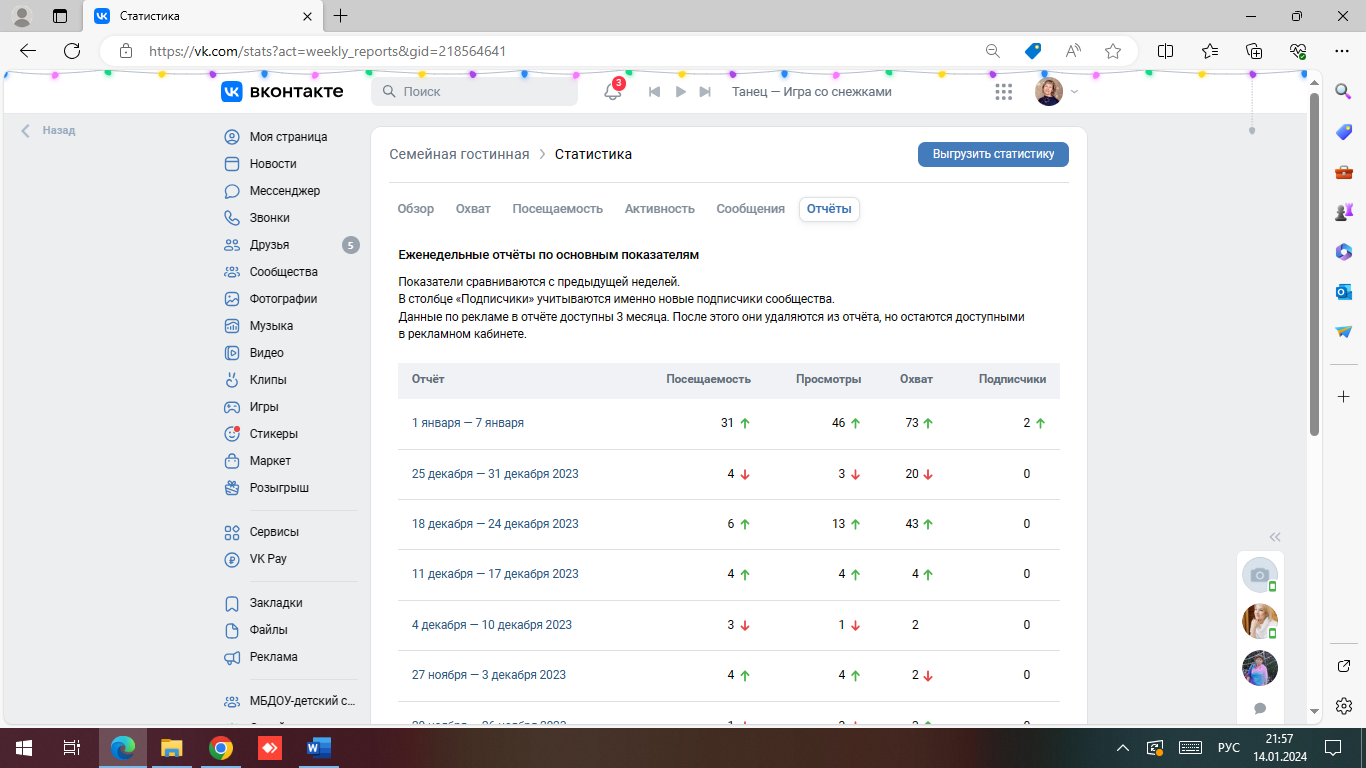 январь--